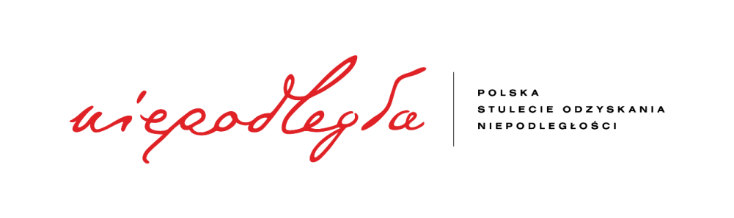 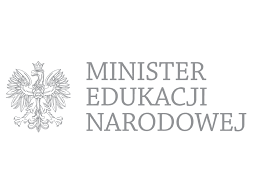 Poziom kształcenia: technikum – klasa IV TŻTemat lekcji: Co to znaczy być patriotą?- Patriotyzm w XXI w. Cele ogólne:Kształtowanie postawy patriotycznej, więzi z krajem ojczystym i świadomości obywatelskiej.Pogłębienie wiedzy z zakresu dziedzictwa historyczno-kulturowego Polski.Pogłębienie wiedzy o Polskich symbolach narodowych.Wskazanie najważniejszych cech współczesnego patrioty. Cele szczegółowe:Uczeń: Definiuje słowo patriotyzm.Przedstawia przykłady postaw patriotycznych w XXI wieku. Wymienia jakie obowiązki ma obywatel wobec Ojczyzny.Wymienia Polskie symbole narodowe.Zna postacie zasłużone dla Ojczyzny.Wie w jaki sposób Polska odzyskała Niepodległość.Opisuje wpływ odzyskania niepodległości na postawy Polaków. Formy pracy: indywidualna, zbiorowa, grupowa.Środki dydaktyczne: prezentacja multimedialna, karta pracy, nagarnie hymnu i pieśni patriotycznych.  Metody: Burza mózgów, opowiadanie, dyskusja, praca w grupach.  T O K    L E K C J IOgniwa lekcji: Wstęp:Czynności organizacyjno-porządkowe: sprawdzenie listy obecności, zapisanie tematu zajęć.Rekapitulacja wtórna:Uczniowie pod kierunkiem nauczyciela zastanawiają się jak zdefiniować można patriotyzm. Swoje propozycje zapisują na karteczkach. Każdy po kolei odczytuje swoją definicję, po czym wspólnie układają jedną definicję. Tok lekcji właściwej.Metoda: Burza mózgów.Każdy uczeń na karteczkach samoprzylepnych wypisuje po 3 cechy jakie powinien według nich posiadać prawdziwy patriota XXI wieku. Uczniowie przyklejają je na tablicę. Metoda: Dyskusja Dyskusja na temat odzyskania przez Polskę niepodległości i postaw patriotycznych 
w dwudziestoleciu międzywojennym.  Rozmowy i refleksje na temat postaw patriotycznych w XXI w. Porównanie postawy z okresu międzywojennego z postawą współczesną.Metoda opowiadania.Uczniowie wymieniają jakie są symbole patriotyczne polski. Wraz z nauczycielem określają ich znaczenie w historii Polski. Nauczyciel przedstawia ewolucję wyglądu godła na tle historii Polski, objaśnia symbolikę barw flagi RP oraz przytacza okoliczności powstania, sylwetkę twórcy oraz historyczną rolę postaci występujących w hymnie narodowym.Metoda: Praca w grupach. Uczniowie podzieleni na grupy wybierają spośród siebie lidera. Poszczególne grupy rywalizują za sobą, by w jak najkrótszym czasie wykonać zadania.W pierwszej części zadania uczniowie słuchając fragmentu pieśni patriotycznych odgadują ich tytuły.W drugiej części zadania uczniowie wypisują nazwiska znanych Polaków, których można określić mianem patrioty. wskazuje jedną postać historyczną/ literacką itp., która według nich przyczyniła się do Odzyskania przez Polskę Niepodległości lub w swojej twórczości krzewiła patriotyzm. Uzasadniają wybór podając odpowiednie argumenty.W ostatniej części zadania Uczniowie zapisują „z pamięci” jak największą ilość zwrotek hymnu narodowego. Po upływie przeznaczonego czasu na wykonanie zadania nauczyciel weryfikuje odpowiedzi uczniów. Grupa, która wygrywa otrzymuje nagrodę – niespodziankę. Odsłuchanie hymnu oraz wspólne odśpiewanie wybranych przez grupy pieśni patriotycznych. Rekapitulacja pierwotna:Podsumowanie zajęć, uczniowie na koniec lekcji dyskutują na temat tego, co w obecnych czasach oznacza stwierdzenie ,,być patriotą”. Odpowiadają na pytania: ,,Czy należy wychowywać dzieci na patriotów?”, ,,Na czym powinien polegać ,,Mój” patriotyzm i wkład w budowę obecnej 
i przyszłej Ojczyzny?”.  SCENARIUSZ ZAJĘĆ Z WYCHOWAWCĄ REALIZOWANYCH W RAMACH PROJEKTU
 „GODNOŚĆ, WOLNOŚĆ, NIEPODLEGŁOŚĆ” sfinansowanego ze środków Ministra Edukacji Narodowej 
w ramach Programu Wieloletniego NIEPODLEGŁA na lata 2017-2021.